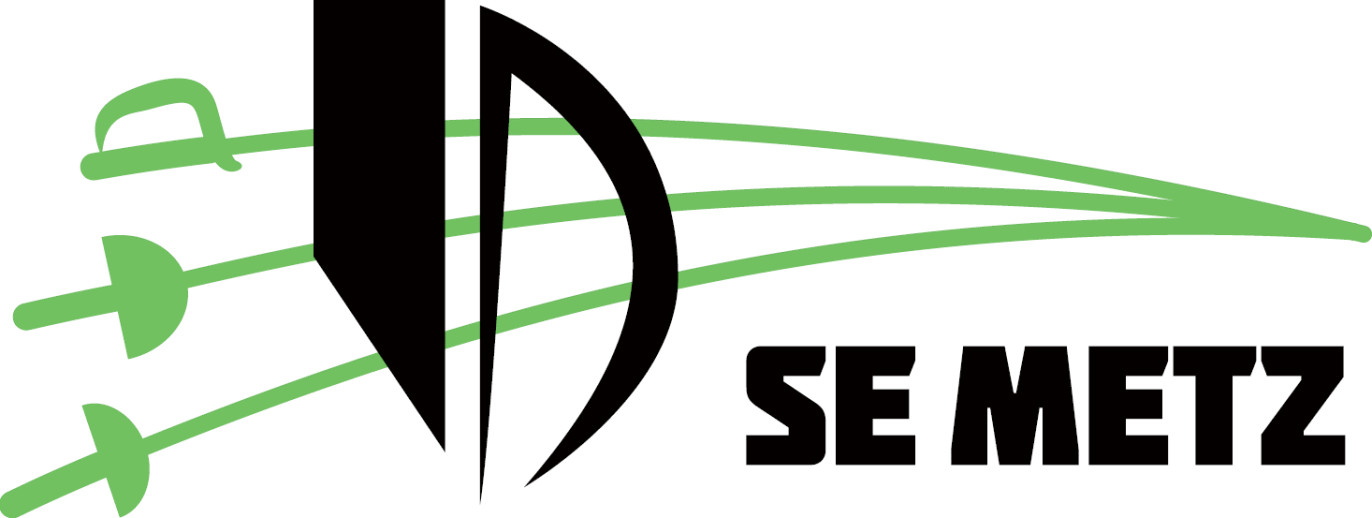 COMMUNIQUE DE PRESSEJOURNEE PORTES OUVERTES Ce samedi 28 août, de 10h à 18h à la Salle de Belletanche (à côté de la piscine), la Société d’Escrime de Metz organise sa traditionnelle journée de portes ouvertes de rentrée. Démonstrations, présentation du club et de l’Académie de la force (sabre laser), initiations, inscriptions, des escrimeurs de tous âges (de baby escrime à vétérans) vous attendent avec enthousiasme pour vous faire découvrir leur sport et les projets de la SEM Metz pour cette nouvelle saison ! Venez nombreux !Thomas BARTHELEMYPrésident 0622684049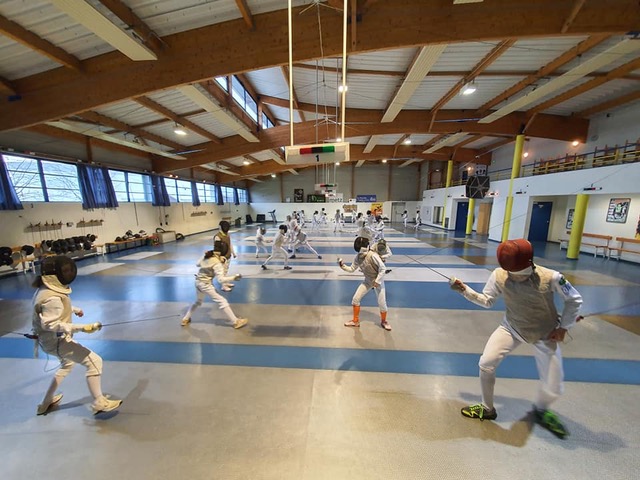 